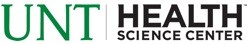 Summer Multicultural Advanced Research TrainingLetter of RecommendationThe Summer Multicultural Advanced Research Training (SMART) Program brings undergraduate students to the UNT Health Science Center campus to participate in a 10-week biomedical sciences project. Participants become familiar with the varied disciplines and methodology used in biomedical research.Applicant’s Name:  ____________________________________________________________________			Last				First				MiddlePlease answer all the questions and attach additional pages if necessary.In what capacity have you known the applicant and for how long?Please comment on the applicant's academic strengths and weaknesses.Does the applicant possess the drive and commitment to pursue graduate study and succeed in graduate education? Please explain.If given the opportunity and preparation, do you believe that the applicant has the potential to make significant contributions to research in his/her chosen field?Any additional information that should be added that would help evaluate the applicant?  Signature	DatePrint Name	Position/TitleDepartment	InstitutionWe will accept scanned signed copy via email (pat.baker@unthsc.edu) or return to:UNT Health Science CenterSMART ProgramAttn:  Pat Baker,Graduate School of Biomedical Science3500 Camp Bowie BoulevardFort Worth, TX  76107•2699.